Name of Journal: World Journal of GastroenterologyManuscript NO: 34896Manuscript Type: ORIGINAL ARTICLEObservational StudyNatural history of covert hepatic encephalopathy: An observational study of 366 cirrhotic patientsWang AJ et al. Natural history of CHEAn-Jiang Wang, A-Ping Peng, Bi-Min Li, Na Gan, Li Pei, Xue-Lian Zheng, Jun-Bo Hong, Hai-Ying Xiao, Jia-Wei Zhong, Xuan ZhuAn-Jiang Wang, A-Ping Peng, Bi-Min Li, Na Gan, Jun-Bo Hong, Hai-Ying Xiao, Jia-Wei Zhong, Xuan Zhu, Department of Gastroenterology and Hepatology, The First Affiliated Hospital of Nanchang University, Nanchang 330006, Jiangxi Province, ChinaLi Pei, Department of Radiology, The First Affiliated Hospital of Nanchang University, Nanchang 330006, Jiangxi Province, China Xue-Lian Zheng, Department of Pharmacy, The First Affiliated Hospital of Nanchang University, Nanchang 330006, Jiangxi Province, China Author contributions: Wang AJ and Zhu X designed research; Wang AJ, Li BM, Gan N, Hong JB, Xiao HY, Pei L and Zhong JW followed up with the patients and performed research; Zheng XL analyzed data; and Wang AJ, Peng AP and Zhu X wrote the paper.Supported by Science and Technology Planning Project of Health and Family Planning Commission of Jiangxi Province, No. 20171022; National Natural Science Fund of China, No. 81460122; the Project in the Science and Technology Pillar Program of Jiangxi Provincial Department of Science and Technology, No. 20161BBG70166; Jiangxi Provincial Outstanding young talent program, No. 20171BCB23085; and Natural Science Fund of Jiangxi Province For Young Scholars, No. 20171BAB215008.Institutional review board statement: This study was approved by the Ethics Committee of The First Affiliated Hospital of Nanchang University.Informed consent statement: Written informed consent was obtained from all enrolled patients.Conflict-of-interest statement: None of the authors has declared any conflict of interest.Data sharing statement: No additional data are available.Open-Access: This article is an open-access article which was selected by an in-house editor and fully peer-reviewed by external reviewers. It is distributed in accordance with the Creative Commons Attribution Non Commercial (CC BY-NC 4.0) license, which permits others to distribute, remix, adapt, build upon this work non-commercially, and license their derivative works on different terms, provided the original work is properly cited and the use is non-commercial. See: http://creativecommons.org/licenses/by-nc/4.0/Manuscript source: Unsolicited manuscriptCorrespondence to: Xuan Zhu, MD, Professor, Chief, Department of Gastroenterology and Hepatology, the First Affiliated Hospital of Nanchang University, 17 Yongwai Zheng Street, Nanchang 330006, Jiangxi Province, China. ndyfy0326@ncu.edu.cnTelephone: +86-791-88692505Fax: +86-791-88623153Received: June 7, 2017 Peer-review started: June 8, 2017First decision: July 13, 2017Revised: July 27, 2017 Accepted: Article in press:Published online:AbstractAIMTo explore the natural history of covert hepatic encephalopathy (CHE) in absence of medication interference.METHODSConsecutive outpatient cirrhotic patients in a Chinese tertiary care hospital were enrolled and evaluated for CHE diagnosis. They were followed up for a mean of 11.2 ± 1.3 mo. Time to the first cirrhosis-related complications requiring hospitalization, including overt HE (OHE), resolution of CHE, and death/transplantation, were compared between CHE and no-CHE patients. Predictors for complication(s) and death/transplantation were also analyzed.RESULTSA total of 366 patients (age: 47.2 ± 8.6 years, male: 73.0%) were enrolled. CHE was identified in 131 patients (35.8%). CHE patients had higher rates of death and incidence of complications requiring hospitalization including OHE compared to unimpaired patients. Moreover, 17.6% of CHE patients developed OHE, 42.0% suffered persistent CHE, and 19.8% of CHE spontaneously resolved. In CHE patients, serum albumin < 30g/L (HR = 5.22, P = 0.03) was the sole predictor for developing OHE, and blood creatinine > 133 μmol/L (HR = 4.75, P = 0.036) predicted mortality. Child-Pugh B/C (HR = 0.084, P < 0.001) and OHE history (HR = 0.15, P = 0.014) were predictors of spontaneous resolution of CHE.CONCLUSIONCHE exacerbates, persists or resolves without medication interference in clinically stable cirrhosis. Triage of patients based on these predictors will allow for more cost-effect management of CHE. Key words: Covert hepatic encephalopathy; Overt hepatic encephalopathy; Natural history; Liver cirrhosis© The Author(s) 2017. Published by Baishideng Publishing Group Inc. All rights reserved.Core tip: Covert hepatic encephalopathy (CHE) was prevalent in clinically-stable cirrhosis in the tertiary care hospital. A history of overt hepatic encephalopathy (OHE) was the only risk factor for CHE in patients with OHE history, while a high Model for end-stage liver disease score was the only risk factor for those without OHE history. Natural history of CHE in the absence of medication interference included development of complications, persistence, or spontaneous resolution of CHE. Triage of patients based on predictors for exacerbation and resolution, rather than the degree of impairment in daily work productivity or quality of life, could make clinical management of CHE more cost-effective. Wang AJ, Peng AP, Li BM, Gan N, Pei L, Zheng XL, Hong JB, Xiao HY, Zhong JW, Zhu X. Natural history of covert hepatic encephalopathy: An observational study of 366 cirrhotic patients. World J Gastroenterol 2017; In pressIntroductionHepatic encephalopathy (HE) is a neuropsychiatric syndrome that is most commonly associated with decompensated liver cirrhosis and incorporates a spectrum of manifestations that range from mild cognitive impairment to coma. Generally, HE is subdivided into covert HE (CHE, including minimal HE and West-Haven grade I HE) and overt HE (OHE, West-Haven grades II-IV HE)[1,2]. CHE is regarded as the pre-clinical stage of OHE and occurs in 20%-80% of patients with cirrhosis. CHE is associated with increased progression to OHE[3-5], poor health-related quality of life (HRQOL)[6,7], and high risk for traffic violations and accidents[8]. It is also an independent predictor for death, liver related complications, and hospitalizations[9-11]. It is more detrimental for patients in manual labor professions (which involve complex occupational operation and driving of machinery) than those with desk jobs (which involve verbal and intellectual skills). Thus, CHE could endanger patients and their coworkers [12]. The decision to treat CHE depends on the degree of impairment in daily work productivity or quality of life of patients[1,2].Several studies have investigated the natural history of CHE[3-5,9-11,13-18]. However, in these studies, treatment of other cirrhosis complications (such as antibiotics for infection or gastroesophageal variceal bleeding (GVB), lactulose for constipation, or albumin infusion for ascites or hepatorenal syndrome (HRS)) was not restricted. The medication used to treat these complications during follow-up could hinder the occurrence of CHE and underestimate its disadvantages. Furthermore, perhaps not all CHE patients need to be treated. Thus, we hypothesized that CHE can persist, or resolve spontaneously, without medication interference in some clinically-stable cirrhotic patients. Therefore, the aims of the present study were: (1) observe the real natural history of CHE without medication interference before development of cirrhosis related complications; and (2) determine predictors for exacerbation and spontaneous resolution (SR) of CHE, in order to explore the therapeutic indications for CHE, based on natural course without medication interference. Our findings will help CHE patient triage and lead to more precise and cost-effective clinical management. MATERIALS AND METHODSSubjects, study design and ethicsThis was an observational study performed between August, 2014 and November, 2016 at the First Affiliated Hospital of Nanchang University, which is a tertiary care level hospital in China. Ethics approval was obtained from the Ethics Committee of the hospital and all participants provided written informed consent in accordance with the Helsinki Declaration. Consecutive cirrhotic patients in the outpatient department of the hospital were screened and included in the study if they were > 18 and < 65 years of age and had a clinical, radiological, or histological diagnosis of cirrhosis. Exclusion criteria included: presence or history of malignancy including liver cancer; history of transjugular intrahepatic portosystem stent shunt (TIPS) or shunt surgery; presence of systemic disease, significant head injury, neurological or psychiatric diseases; alcohol or psychoactive medication intake within 6 months; antibiotics, lactulose, probiotics, L-ornithine-L-aspartate intake or albumin infusion within 6 wk; illiteracy or inability to perform neuropsychometric tests; or refusal to participate in the study. Patients with history of OHE within 6 months of inclusion were also excluded to ensure total recovery of last OHE occurrence. As patients with resolved OHE may be at a risk for developing CHE, those patients with history of OHE 6 mo before inclusion were included. OHE history was assessed based on a patient’s medical documents of hospitalization before inclusion. Patients were followed prospectively at intervals of 3 mo in the outpatient department of the hospital. Serial psychometric hepatic encephalopathy scores (PHES) with regular clinical and laboratory evaluations were measured at each visit until death, liver transplantation, or a follow-up of 12 mo after initial screening. If the patients did not show up for the 3-mo follow-up, they were tracked by telephone calls from the study staff. The time to death/liver transplantation and the occurrence of the first cirrhosis related complications requiring hospitalization were recorded. Any medications recommended to treat CHE by established guidelines[1,2], including antibacterial agents, lactulose, probiotics, L-ornithine-L-aspartate, and albumin infusion, had not been administered to patients unless necessary. However, these medications were not restricted if patients developed any complications and physicians thought these medications were necessary to be indicated. In this case, time to complications were documented. The Child-Pugh-Classification (CPC) and Model for end-stage liver disease (MELD) scoring system were used to evaluate the severity of liver damage. All clinical data and assessment of complications were obtained from interviews or inpatient/outpatient medical documents. Clinical data documentation and definition of complicationsQualified physicians performed routine physical examinations and documented biochemical blood tests (including complete blood count, alanine aminotransferase, total bilirubin, albumin, creatinine, prothrombin time, international normalization ratio), venous ammonia, virological blood tests [hepatitis B virus (HBV) DNA and HCV RNA levels], and diagnostic imaging [ultrasonography, computed tomography (CT), or magnetic resonance imaging]. The etiology of cirrhosis, history of medication use and OHE, and severity of ascites were documented. The complications, which included OHE, gastrointestinal (GI) bleeding, hepatorenal syndrome, infections, primary hepatic carcinoma (PHC) and severe ascites requiring albumin infusion, were documented in months. OHE was diagnosed clinically on the basis of impaired mental status, as defined by the West Haven Criteria, and impaired neuromotor function (hyperreflexia, rigidity, myoclonus, and asterixis) that required initiation of HE-related therapy with or without hospitalization, and had corroboration from a caregiver[10,19]. GI bleeding was evidenced by melena, hematemesis or hematochezia. Infections were defined as bacterial infections including pneumonia, sepsis with or without identified infectious focus, urinary tract infection (UTI), biliary tract infection (BTI), central nervous system infection (including meningitis or brain abscess), and spontaneous bacterial peritonitis (SBP). PHC diagnosis was based on imaging findings or liver biopsy.Definition of CHE and of its persistence and resolutionPHES tests were used to define CHE. All patients underwent PHES tests in one morning session after breakfast in a quiet room without distracting noises. A specially trained medical doctor assisted the enrolled subjects in finishing these tests. Based on the nomograms of healthy volunteers, the PHES tests were described as abnormal if the score was less than -4[10,20]. Persistence of CHE was defined if CHE patients survived and continued having abnormal PHES results until completion of follow up, in the absence of any of above-mentioned complication(s) or liver transplantation. As CHE runs a fluctuating course, CHE SR was defined if patients had normal PHES results for at least 6 months at regular follow-up visits, in the absence of above-mentioned medications, complications or liver transplantation. Alternate forms of PHES tests (3 parallel versions for each test in our study) were used at 3-month interval visits to eliminate practice learning effects[21].Sample size determination and statistical analysis Based on a previous study, about 38% of CHE patients developed first OHE episode while about 17% of cirrhotic patients without CHE developed OHE[10]. Based on sample size calculations according to established formulas[22], the minimum sample size necessary for the current study was found to be 78 patients in each group. It is reported that the prevalence of CHE in Chinese cirrhotic patients is about 40%. Thus, a minimum of 195 cirrhotic patients were enrolled to statistically compare the incidence of OHE between the CHE group and unimpaired group. Continuous variables were expressed as mean ± SD. Categorical variables were described as the number and proportion of each category. Rate differences of OHE development, development of the first cirrhosis related complications requiring hospitalization, and death, between patients with and without CHE were estimated with Kaplan–Meier analysis and log–rank test. If patients did not develop OHE or other complications and survived, “truncated” was described in the Kaplan–Meier curve. In order to determine risk factors for CHE and predictors for the resolution of CHE, potential parameters were included and first analyzed in the univariate analysis. All tested variables with P values < 0.05 were entered into a logistic regression after adjusting for age, gender and level of education. The χ2 or Fisher’s exact test was used for categorical variables. The analysis of variance (ANOVA) was performed as appropriate to determine associations for continuous data. All tested variables with P values < 0.05 were entered into a logistic regression after adjusting for age and gender. In order to determine predictors for developing OHE, the first cirrhosis related complications requiring hospitalization or mortality in CHE patients, potential parameters were analyzed by univariate analysis. All tested variables with P values < 0.05 were entered into a cox regression after adjusting for age and gender. All statistical analyses were two-tailed at the 5% level. We used the Statistical Package for Social Science (SPSS Inc.; Chicago, IL, United States) to analyze our data.ResultsClinical characteristics and prevalence of CHE in cirrhotic patientsA total of 1,384 consecutive outpatient cirrhotic patients were screened, and 366 patients (age: 47.2 ± 8.6 years, male: 73.0%, CPC-A: 43.2%, CPC-B: 50.5%, CPC-C: 6.3%, CPC score: 6.9 ± 1.6, MELD score: 15.4 ± 4.4) fulfilled the criteria and were enrolled in the study (Figure 1). Patients were followed for a mean of 11.2 ± 1.3 mo. CHE was identified in 131 (35.8%) patients. The clinical characteristics of CHE and the unimpaired group are shown in Table 1. Risk factors of CHE in cirrhotic patientsCompared with unimpaired patients, CHE patients were older and had a more frequent OHE history. After adjusting for age, gender and level of education, logistic analysis indicated that a history of OHE (β: 2.72, OR = 7.18, 95%CI: 3.45 - 14.92, P < 0.001) was the only risk factor for CHE in patients with OHE history, while a MELD score > 20 (β: 1.71, OR = 5.53, 95%CI: 1.33 - 22.89, P = 0.02) was the only risk factor for patients without OHE history.Complications and mortality in cirrhotic patientsAmong the 366 patients included in this study, 323 patients (88.3%) completed the follow-up and survived. Twenty-three patients (unimpaired: 18.3% vs CHE: 28.2%) died, and 20 patients (unimpaired: 5.1% vs CHE: 6.1%) were lost to follow-up. None of the patients developed primary hepatic carcinoma or underwent liver transplantation during follow-up. The prevalence of cirrhosis-related complications requiring hospitalization and mortality were 28.2% and 11.5% in the CHE group versus 18.3% and 4.7% in the unimpaired group, respectively. Patients in the CHE group had higher rates of mortality (P = 0.012) and incidence of first cirrhosis-related complications requiring hospitalization (P = 0.008), including OHE (P < 0.001), compared to patients in the unimpaired group (Figure 2). Natural history of CHEAfter 11.2 ± 1.3 months of follow-up for 131 CHE patients, 108 patients (82.4%) completed the follow-up and survived. Thirty-seven patients (28.2%) developed cirrhosis-related complications requiring hospitalization, including 23 patients that developed OHE (17.6%). Fifty-five patients (42.0%) suffered persistent CHE, while 26 patients (19.8%) had CHE SR. The comparisons of clinical characteristics between CHE patients with and without OHE development, between those with and without development of the cirrhosis-related complications requiring hospitalization, between those with and without CHE SR, and between survivors versus non-survivors during follow-up are shown in Table 2. Cox analysis of all the potential parameters (with P values < 0.05 from the univariate analysis shown in Table 2) indicated that only serum albumin < 30 g/L was a predictor for developing OHE. Serum creatinine > 133 μmol/L, MELD score > 20 and blood platelet < 80*109/L were predictors for the development of the cirrhosis-related complications requiring hospitalization; serum creatinine > 133 μmol/L was the only predictor for mortality of CHE patients (Table 3). After adjusting for age and gender, multivariate logistic analysis showed that CPC-B/C (β: -2.48, HR = 0.084, 95%CI: 0.026-0.264, P < 0.001) and OHE history (β: -1.91, HR = 0.15, 95%CI: 0.03-0.67, P = 0.014) were predictors for CHE SR.DiscussionUntil now, no study has explored the real natural history of CHE in the absence of medication interference. Our study shows that CHE can worsen, persist, or even spontaneously resolve without medication interference over a one-year period. Patients with an OHE history, low serum albumin, high serum creatinine, decreased blood platelet count, or poor liver function should be treated to prevent complications and reduce mortality. Patients with CPC-A and without OHE history may be monitored with caution without treatment. It is our speculation that triage of CHE patients based on predictors for exacerbation and resolution, rather than on the degree of impairment in daily work productivity or quality of life, will make clinical management more precise and cost-effective. There are many testing strategies focusing on paper-pencil abnormalities, computerized or neurophysiological tests, such as PHES, RBANS, ICT, EncephalApp Stroop smartphone App, CFF, and EEG. According to the guidelines, the diagnosis of CHE in multi-center studies should utilize at least two of the current validated testing strategies: PHES and one of the following: computerized (CRT, ICT, SCAN, or Stroop) or neurophysiological (CFF or EEG). In single-center or clinical routine studies, investigators should use tests for assessing the severity of HE with which they are familiar, provided that normative reference data are available and the tests have been validated for use in the patient population[1,2]. In this single-center study, we used PHES, which has been previously validated in China[20], to define CHE diagnosis, persistence and resolution. In our study, 35.8% of consecutive clinically stable cirrhotic patients were diagnosed with CHE based on PHES tests, in agreement with previous Chinese studies[7,20]. Only a few studies have discussed risk factors of CHE in cirrhotic patients[23,24]. However, these studies excluded patients with OHE history. As patients with resolved OHE may be at risk for developing CHE, risk factors for patients with OHE history also need to be explored. Yoshimura et al[25] enrolled patients with and without OHE history and revealed that OHE history was strongly associated with CHE, while cirrhosis-related symptoms scores were associated with CHE for patients without OHE history, which is similar to our findings. Several studies have focused on searching for predictors of OHE in cirrhotic patients. A recent study reported that CHE and elevated blood NH3 levels contributed to OHE development in cirrhosis[3]. Another study indicated that OHE history, presence of CHE, and an albumin level < 3.5 g/dl were associated with OHE development in cirrhosis. [5]. Based on our findings, it is more cost-effective to screen and identify predictors of OHE development in CHE patients rather than in all cirrhotic patients. Our results showed that only serum albumin level < 30 g/L is the predictor for developing OHE in CHE patients. We propose that CHE patients with a low level of serum albumin should be treated rather than being monitored to reduce hospitalizations and mortality. Several studies have investigated the natural history of CHE[3-5,9-11,13-18]. Recently, five studies showed that CHE is associated with occurrence of OHE and reduced survival rate[9-11,17,18]. Thomsen et al[9] enrolled 106 clinically-stable cirrhotic patients with no previous history of OHE and followed them for 230 ± 95 d. They found that 13.3% of CHE patients (defined by CFF, EEG or PHES) developed OHE, and the survival rate was 86.7%. In a multicenter study by Patidar et al[10], a total of 170 cirrhotic patients were followed for a mean of 13 mo. They found that 30% of cirrhotic patients developed at least one OHE episode, and CHE, which was defined by PHES only, increased their risk of developing OHE, hospitalization, and death/transplant despite controlling for MELD. A study by Ampuero et al [11] demonstrated that patients with CHE, as defined by CFF, had a reduced 5-year survival rate compared to those without CHE (57.4%-68.6% vs 70%-82%). It also predicted the occurrence of OHE (37.1% - 38.9% in patients with CHE vs 18.3%-24.6% in those without CHE). In a multi-center study by Allampati et al[17], a total of 437 cirrhotic patients and 308 controls were followed for 11 months. They found that 13%of patients developed an episode of OHE, which was predicted by CHE defined by the EncephalApp based on adjusted United States population norms, ICT or PHES. However, none of the above studies stopped medications used for the treatment of other complications (such as antibiotics for infection or significant GVB, albumin transfusion for ascites, lactulose for constipation) during follow-up, which can play important roles in preventing occurrence of OHE and help CHE resolution. Persistence and SR of CHE were also not explored in these studies. Therefore, the real natural course of CHE without medication interference was not evaluated, and therefore the risk of developing complications and mortality in CHE patients could be underestimated due to the medications used during follow-up. Furthermore, though CHE was reported to be associated with a higher risk of developing complications and reduced survival rate in these studies, it remains to be determined if all CHE patients need to be treated. Our study revealed that CHE can resolve after 3 mos after initial diagnosis, or last as long as 1 year in the absence of medication interference. Predictors for CHE SR were also explored in our study for the first time. Our data indicated that patients with predictors for SR could be monitored without resorting to medications, and receive appropriate medical support if predictors for development of complications and mortality appeared. Our findings also suggested that CHE patients need to be repeatedly evaluated at appropriate time intervals, as CHE could fluctuate over time .There are some limitations in our study. Firstly, we conducted a single-center observational study with a relatively short follow-up period. However, we are the first to explore the natural history of CHE without medication interference with a sample size large enough and time period long enough to identify predictors for exacerbation and SR of CHE. In addition, as cirrhotic patients developed complications over time, fewer patients were free of medications at a longer period of follow-up. Then it was of little significance to explore natural course of CHE due to the limited number of patients. Secondly, a 3-mo interval between visits was arbitrarily decided by the researchers. As CHE and OHE fluctuate and cognitive changes may be missed by this frequency, shorter intervals of observation would have been more convincing. However, it is our opinion that a 3-mo interval is the minimal time interval to eliminate learning effects for PHES. Thirdly, only some of the medications for treating cirrhosis, including antibacterial agents, lactulose, probiotics, L-ornithine-L-aspartate and albumin, were restricted unless necessary. However, some other medications, such as proton pump inhibitors, diuretics, non-selective beta-blocker and anti-HBV agents, were not restricted during our follow-up, as the potential impact of these agents on CHE is still in debate. In summary, CHE is prevalent in clinically-stable cirrhotic patients and is associated with an increased risk of complications, hospitalizations and mortality. CHE can evolve into OHE, persist or spontaneously resolve without medication interference within a short period. Although data are lacking regarding the standard management of CHE in clinical practice, we believe triage of patients based on predictors of exacerbation and improvement of CHE in natural history could make clinical management of CHE more precise and cost-effective.commentsBackgroundCovert hepatic encephalopathy (CHE) is regarded as the pre-clinical stage of hepatic encephalopathy (HE). The natural history of CHE in cirrhotic patients in the absence of medication interference has not yet been studied. The aim of this study was to explore the prevalence and natural history of CHE in clinically-stable cirrhosis in a tertiary care hospital, and to identify predictors for exacerbation and resolution of CHE without medication interference.Research frontiersSeveral studies have investigated the natural history of CHE. Their findings indicate that CHE is prevalent in clinically-stable cirrhotic patients and is associated with an increased risk of complications, hospitalizations and mortality. However, medications treating other cirrhosis complications are not restricted in CHE patients. These agents used during follow-up would treat CHE, hinder the occurrence of other complications, and underestimate the disadvantages of CHE.Innovations and breakthroughsThe present study indicated that CHE could worsen, persist or even spontaneously resolve without medication interference over a 1-year period. Serum albumin < 30 g/L was the sole predictor for overt HE and blood creatinine > 133 μmol/L predicted mortality. Child-Pugh A classification and absence of OHE history can predict spontaneous resolution of CHE.ApplicationsTo make the clinical management of CHE more precise and cost-effective, patients with an OHE history, low serum albumin, high serum creatinine, decreased blood platelet count, or poor liver function should be treated to prevent complications and reduce mortality. Patients with Child-Pugh A classification and those without OHE history may be monitored with caution without treatment. Triage of CHE patients may be based on predictors for exacerbation and resolution rather than on the degree of impairment in daily work productivity or quality of life.Peer-reviewThe authors conducted a well-written observational study. The case enrollment and variable choices are appropriate. Despite the fact that this study is a single-center observational study with a relatively short-period follow up, it provides some new insights.REFERENCES1 Vilstrup H, Amodio P, Bajaj J, Cordoba J, Ferenci P, Mullen KD, Weissenborn K, Wong P. Hepatic encephalopathy in chronic liver disease: 2014 Practice Guideline by the American Association for the Study of Liver Diseases and the European Association for the Study of the Liver. Hepatology 2014; 60: 715-735 [PMID: 25042402 DOI: 10.1002/hep.27210]2 American Association for the Study of Liver Diseases.; European Association for the Study of the Liver. Hepatic encephalopathy in chronic liver disease: 2014 practice guideline by the European Association for the Study of the Liver and the American Association for the Study of Liver Diseases. J Hepatol 2014; 61: 642-659 [PMID: 25015420 DOI: 10.1016/j.jhep.2014.05.042]3 Iwasa M, Sugimoto R, Mifuji-Moroka R, Hara N, Yoshikawa K, Tanaka H, Eguchi A, Yamamoto N, Sugimoto K, Kobayashi Y, Hasegawa H, Takei Y. Factors contributing to the development of overt encephalopathy in liver cirrhosis patients. Metab Brain Dis 2016; 31: 1151-1156 [PMID: 27353278 DOI: 10.1007/s11011-016-9862-6]4 Romero-Gómez M, Boza F, García-Valdecasas MS, García E, Aguilar-Reina J. Subclinical hepatic encephalopathy predicts the development of overt hepatic encephalopathy. Am J Gastroenterol 2001; 96: 2718-2723 [PMID: 11569701 DOI: 10.1111/j.1572-0241.2001.04130.x]5 Riggio O, Amodio P, Farcomeni A, Merli M, Nardelli S, Pasquale C, Pentassuglio I, Gioia S, Onori E, Piazza N, De Rui M, Schiff S, Montagnese S. A Model for Predicting Development of Overt Hepatic Encephalopathy in Patients With Cirrhosis. Clin Gastroenterol Hepatol 2015; 13: 1346-1352 [PMID: 25572976 DOI: 10.1016/j.cgh.2014.12.025]6 Mina A, Moran S, Ortiz-Olvera N, Mera R, Uribe M. Prevalence of minimal hepatic encephalopathy and quality of life in patients with decompensated cirrhosis. Hepatol Res 2014; 44: E92-E99 [PMID: 24033755 DOI: 10.1111/hepr.12227]7 Wang JY, Zhang NP, Chi BR, Mi YQ, Meng LN, Liu YD, Wang JB, Jiang HX, Yang JH, Xu Y, Li X, Xu JM, Zhang G, Zhou XM, Zhuge YZ, Tian DA, Ye J, Liu YL. Prevalence of minimal hepatic encephalopathy and quality of life evaluations in hospitalized cirrhotic patients in China. World J Gastroenterol 2013; 19: 4984-4991 [PMID: 23946605 DOI: 10.3748/wjg.v19.i30.4984]8 Bajaj JS, Hafeezullah M, Franco J, Varma RR, Hoffmann RG, Knox JF, Hischke D, Hammeke TA, Pinkerton SD, Saeian K. Inhibitory control test for the diagnosis of minimal hepatic encephalopathy. Gastroenterology 2008; 135: 1591-1600.e1 [PMID: 18723018 DOI: 10.1053/j.gastro.2008.07.021]9 Thomsen KL, Macnaughtan J, Tritto G, Mookerjee RP, Jalan R. Clinical and Pathophysiological Characteristics of Cirrhotic Patients with Grade 1 and Minimal Hepatic Encephalopathy. PLoS One 2016; 11: e0146076 [PMID: 26745876 DOI: 10.1371/journal.pone.0146076]10 Patidar KR, Thacker LR, Wade JB, Sterling RK, Sanyal AJ, Siddiqui MS, Matherly SC, Stravitz RT, Puri P, Luketic VA, Fuchs M, White MB, Noble NA, Unser AB, Gilles H, Heuman DM, Bajaj JS. Covert hepatic encephalopathy is independently associated with poor survival and increased risk of hospitalization. Am J Gastroenterol 2014; 109: 1757-1763 [PMID: 25178701 DOI: 10.1038/ajg.2014.264]11 Ampuero J, Simón M, Montoliú C, Jover R, Serra MÁ, Córdoba J, Romero-Gómez M. Minimal hepatic encephalopathy and critical flicker frequency are associated with survival of patients with cirrhosis. Gastroenterology 2015; 149: 1483-1489 [PMID: 26299413 DOI: 10.1053/j.gastro.2015.07.067]12 Stewart CA, Smith GE. Minimal hepatic encephalopathy. Nat Clin Pract Gastroenterol Hepatol 2007; 4: 677-685 [PMID: 18043677 DOI: 10.1038/ncpgasthep0999]13 D'Amico G, Garcia-Tsao G, Pagliaro L. Natural history and prognostic indicators of survival in cirrhosis: a systematic review of 118 studies. J Hepatol 2006; 44: 217-231 [PMID: 16298014 DOI: 10.1016/j.jhep.2005.10.013]14 Dhiman RK, Kurmi R, Thumburu KK, Venkataramarao SH, Agarwal R, Duseja A, Chawla Y. Diagnosis and prognostic significance of minimal hepatic encephalopathy in patients with cirrhosis of liver. Dig Dis Sci 2010; 55: 2381-2390 [PMID: 20508990 DOI: 10.1007/s10620-010-1249-7]15 Hartmann IJ, Groeneweg M, Quero JC, Beijeman SJ, de Man RA, Hop WC, Schalm SW. The prognostic significance of subclinical hepatic encephalopathy. Am J Gastroenterol 2000; 95: 2029-2034 [PMID: 10950053 DOI: 10.1111/j.1572-0241.2000.02265.x]16 Das A, Dhiman RK, Saraswat VA, Verma M, Naik SR. Prevalence and natural history of subclinical hepatic encephalopathy in cirrhosis. J Gastroenterol Hepatol 2001; 16: 531-535 [PMID: 11350549]17 Allampati S, Duarte-Rojo A, Thacker LR, Patidar KR, White MB, Klair JS, John B, Heuman DM, Wade JB, Flud C, O'Shea R, Gavis EA, Unser AB, Bajaj JS. Diagnosis of Minimal Hepatic Encephalopathy Using Stroop EncephalApp: A Multicenter US-Based, Norm-Based Study. Am J Gastroenterol 2016; 111: 78-86 [PMID: 26644276 DOI: 10.1038/ajg.2015.377]18 Montagnese S, Balistreri E, Schiff S, De Rui M, Angeli P, Zanus G, Cillo U, Bombonato G, Bolognesi M, Sacerdoti D, Gatta A, Merkel C, Amodio P. Covert hepatic encephalopathy: agreement and predictive validity of different indices. World J Gastroenterol 2014; 20: 15756-15762 [PMID: 25400460 DOI: 10.3748/wjg.v20.i42.15756]19 Ferenci P, Lockwood A, Mullen K, Tarter R, Weissenborn K, Blei AT. Hepatic encephalopathy--definition, nomenclature, diagnosis, and quantification: final report of the working party at the 11th World Congresses of Gastroenterology, Vienna, 1998. Hepatology 2002; 35: 716-721 [PMID: 11870389 DOI: 10.1053/jhep.2002.31250]20 Li SW, Wang K, Yu YQ, Wang HB, Li YH, Xu JM. Psychometric hepatic encephalopathy score for diagnosis of minimal hepatic encephalopathy in China. World J Gastroenterol 2013; 19: 8745-8751 [PMID: 24379595 DOI: 10.3748/wjg.v19.i46.8745]21 Randolph C, Hilsabeck R, Kato A, Kharbanda P, Li YY, Mapelli D, Ravdin LD, Romero-Gomez M, Stracciari A, Weissenborn K; International Society for Hepatic Encephalopathy and Nitrogen Metabolism (ISHEN). Neuropsychological assessment of hepatic encephalopathy: ISHEN practice guidelines. Liver Int 2009; 29: 629-635 [PMID: 19302444 DOI: 10.1111/j.1478-3231.2009.02009.x]22 Wang JL. Clinical epidemiology. 3rd edition. Shanghai Science & Technology Press; 2009: 165-16623 Hirano H, Saito M, Yano Y, Momose K, Yoshida M, Tanaka A, Azuma T. Chronic liver disease questionnaire would be a primary screening tool of neuropsychiatric test detecting minimal hepatic encephalopathy of cirrhotic patients. Hepatol Res 2015; : [PMID: 26234673 DOI: 10.1111/hepr.12442]24 Nabi E, Thacker LR, Wade JB, Sterling RK, Stravitz RT, Fuchs M, Heuman DM, Bouneva I, Sanyal AJ, Siddiqui MS, Luketic V, White MB, Monteith P, Noble NA, Unser A, Bajaj JS. Diagnosis of covert hepatic encephalopathy without specialized tests. Clin Gastroenterol Hepatol 2014; 12: 1384-1389.e2 [PMID: 24362049 DOI: 10.1016/j.cgh.2013.12.020]25 Yoshimura E, Ichikawa T, Miyaaki H, Taura N, Miuma S, Shibata H, Honda T, Takeshima F, Nakao K. Screening for minimal hepatic encephalopathy in patients with cirrhosis by cirrhosis-related symptoms and a history of overt hepatic encephalopathy. Biomed Rep 2016; 5: 193-198 [PMID: 27446540 DOI: 10.3892/br.2016.702]P-Reviewer: Cubero FG S-Editor: Ma YJ L-Editor:  E-Editor:Specialty type: Gastroenterology and hepatologyCountry of origin: ChinaPeer-review report classificationGrade A (Excellent): 0Grade B (Very good): BGrade C (Good): 0Grade D (Fair): 0Grade E (Poor): 0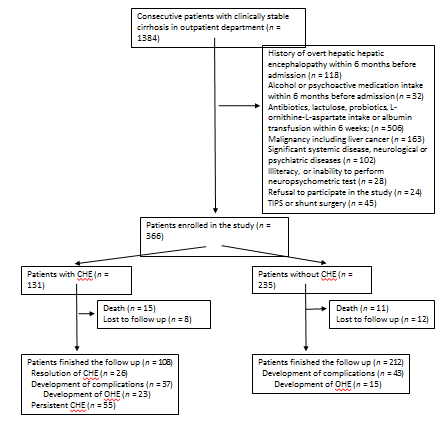 Figure 1 Flow diagram of cirrhotic patients included in the study. CHE: Covert hepatic encephalopathy; OHE: Overt hepatic encephalopathy; TIPS: Transjugular intrahepatic portosystem stent.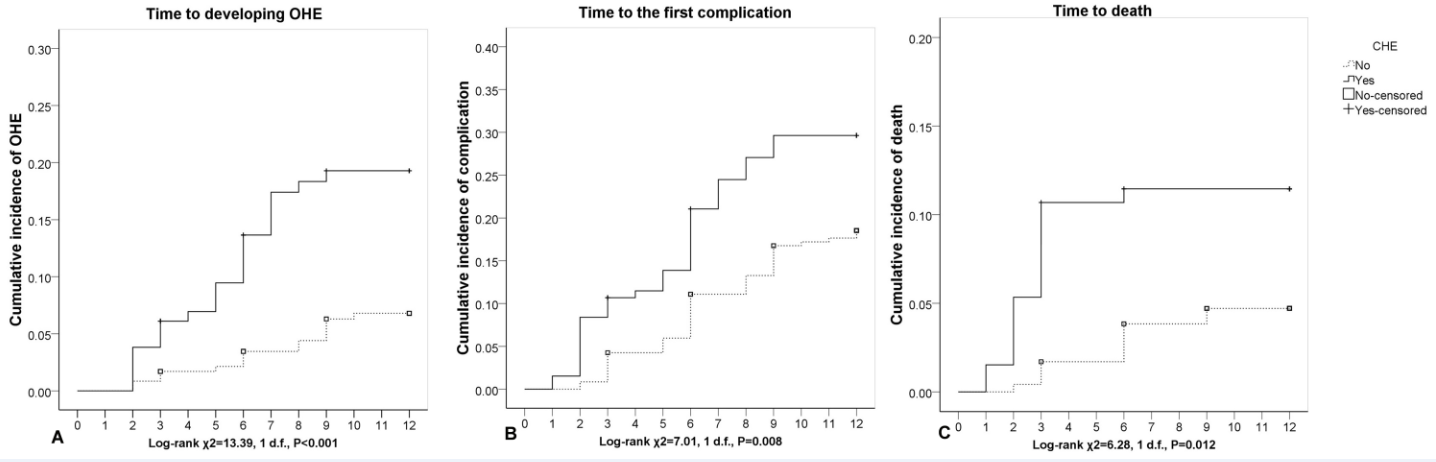 Figure 2 Time from inclusion to development of the first cirrhosis-related complications requiring hospitalization and death for patients with and without covert hepatic encephalopathy. A: Time from inclusion to development of overt hepatic encephalopathy (OHE); B: Time from inclusion to development of the first cirrhosis-related complications requiring hospitalization; C: Time from inclusion to death. The Kaplan-Meier curve for estimated cumulative incidence in the Y axis and months from initial entry in the X axis. Log-rank statistics were used to compare groups. CHE: covert hepatic encephalopathy.Table 1 Comparison of baseline characteristics between cirrhotic patients with and without covert hepatic encephalopathy (unimpaired) n (%)CHE: Covert hepatic encephalopathy; CPC: Child-Pugh classification; HBV: Hepatitis B virus; HCV: Hepatitis C virus; MELD: Model for end-stage liver disease; OHE: Overt hepatic encephalopathy.Table 2 Comparison of clinical characteristics between 131 covert hepatic encephalopathy patients with and without overt hepatic encephalopathy development, between those with and without development of the first cirrhosis-related complications requiring hospitalization, between those with and without resolution of covert hepatic encephalopathy, and between survivors and non-survivors during follow-up n (%)CHE: Covert hepatic encephalopathy; CPC: Child-Pugh classification; HBV: Hepatitis B virus; INR: International normalization ratio; MELD: Model for end-stage liver disease; OHE: Overt hepatic encephalopathy.Table 3 Cox analysis of predictors for developing overt hepatic encephalopathy, the first cirrhosis-related complications requiring hospitalization, and mortality in 131 covert hepatic encephalopathy patientsCr: creatinine; MELD: Model for end-stage liver disease; OHE: Overt hepatic encephalopathy; PLT: Platelet.Unimpaired(n =235)CHE(n = 131)PGender(n, f/m)67/16832/990.40Age (yr)46.3±8.948.8±7.80.009CauseHBV associated180 (76.7)94 (71.8)0.31HCV associated8 (3.4)4 (3.1)0.86Alcohol associated25 (10.6)19 (14.5)0.28Others22 (9.4)14 (10.7)0.68Level of educationPrimary school34 (14.5)45 (34.4)＜0.001Junior high school99 (42.1)52 (39.7)0.65Senior high school70 (29.8)33 (25.2)0.35College degree or above32 (13.6)1 (0.8)＜0.001Creatinine, ee or 69.0±16.371.3±28.00.32Venous ammonia, monia.44.3±4.257.9±8.9＜0.001Albumin33.5±7.726.2±6.1＜0.001Total bilirubin, above17.3±12.317.0±9.10.76Platelets, 109/L102.6±99.798.5±96.70.70International normalization ratio1.14±0.121.14±0.150.99Ascites (N, none/mild/severe)138/65/3219/30/82＜0.001History of OHE12 (5.1)54 (41.2)＜0.001CPC (N, A/B/C)118/111/640/74/17＜0.001MELD score14.6±2.916.9±6.00.02Development of OHEDevelopment of OHEDevelopment of OHEComplication(s)Complication(s)Complication(s)DeathDeathDeathResolution of CHEResolution of CHEResolution of CHEYes (n = 23)No(n = 108)PYes (n = 37)No (n = 94)PYes (n = 15)No(n = 116)PYes (n = 26)No(n = 105)PMale gender19(82.6)80(74.1)0.3933(89.2)66(70.2)0.0214(93.3)85(73.3)0.0914(53.8)85(81.0)0.004Age (yr) (mean±sd)46.4±7.947.3±8.70.5647.3±8.347.2±8.70.9044.7±7.847.4±8.60.1347.8±8.249.0±7.80.48HBV associated17(73.9)77(71.3)0.827(73.0)67(71.3)0.859(60.0)85(73.3)0.2817(65.4)77(73.3)0.42Creatinine, ed, n (mean±sd)80.5±42.768.6±16.80.00176.5±33.268.0±16.10.00195.3±46.467.9±16.6< 0.00172.6±23.771.0±29.10.80Albumin, g/L(mean±sd)27.2±8.131.3±7.80.00329.9±7.931.1±8.00.2329.0±8.431.0±7.90.2127.8±5.325.8±6.20.13Total bilirubin, µmol/L(mean±sd)23.3±16.716.5±10.2< 0.00122.5±16.315.7±8.9< 0.00129.5±24.016.3±9.0< 0.00115.8±10.517.2±8.80.47Platelets, 109/L(mean±sd)62.0±37.2105.7±102.40.00981.8±105.8106.6±95.90.04681.3±59.2102.7±100.80.29131.1±109.290.35±92.10.05INR(mean±sd)1.2±0.21.1±0.1< 0.0011.2±0.11.1±0.1< 0.0011.3±0.21.1±0.1< 0.0011.1±0.11.1±0.20.49Ascites (N, none/mild/severe)7/2/1412/28/680.038/8/2111/22/610.350/1/1419/29/680.034/9/1315/21/690.25History of OHE 13(56.5)41(38.0)0.1017(45.9)37(39.4)0.4912(80.0)42(36.2)0.0013(11.5)51(48.6)0.001CPC (N, A/B/C)3/18/237/56/150.066/23/834/51/90.040/7/840/67/9< 0.00121/3/219/71/15< 0.001MELD score(mean±sd)19.6±4.714.9±4.1< 0.00119.2±4.214.3±3.8< 0.00123.3±5.014.8±3.7< 0.00113.7±4.017.7±6.20.002Complications23(100)14(13.0)< 0.00137(100)0< 0.00110(66.7)27(23.3)< 0.001037(35.2)< 0.001    OHE23(100)0< 0.00123(62.2)0< 0.0017(46.7)16(13.8)0.002023(21.9)< 0.001Mortality7(30.4)8(7.4)0.00210(27.0)5(5.3)< 0.00115(100)0< 0.001015(14.3)< 0.001Predictor(s)βHR95%CIPFor developing OHEAlbumin < 30 g/L1.655.221.22-22.320.03For developing the first cirrhosis-related complicationsCr > 133 μmol/L1.243.461.46-8.200.005For developing the first cirrhosis-related complicationsMELD score > 202.3110.124.14-24.74< 0.001For developing the first cirrhosis-related complicationsPLT < 80×109/L2.522.441.69-6.600.013For mortalityCr > 133 μmol/L1.514.751.10-20.440.036